КАРАР                                                                                                                 РЕШЕНИЕ 24  май  2018 йыл                            №138                              24  мая 2018 года О  внесении изменений  и  дополнений в  Правила землепользования и застройки  сельского поселения Гайниямакский сельсовет муниципального района Альшеевский район Республики Башкортостан,  утвержденный решением  Совета  сельского поселения от 04.10.2013г. № 138 (в новой редакции)        В соответствии с Градостроительным кодексом Российской Федерации от 29.12.2004 № 190-ФЗ (далее – ГрК РФ),    Законом Республики Башкортостан от 29.12.2004г «О регулировании градостроительной деятельности в Республике Башкортостан»   Совет сельского поселения Гайниямакский сельсовет муниципального района Альшеевский район Республики Башкортостан решил:1. Внести в  решение №138  от 04.10.2013 г. «Об утверждении правил землепользования и застройки в сельском поселении  Гайниямакский сельсовет муниципального  района Альшеевский район Республики Башкортостан»  изменения и дополнения и утвердить  решение Совета сельского поселения Гайниямакский сельсовет муниципального района Альшеевский район Республики Башкортостан «О внесении изменений  и  дополнений в  Правила землепользования и застройки  сельского поселения Гайниямакский сельсовет МР Альшеевский район Республики Башкортостан,  утвержденный решением  Совета  сельского поселения от 04.10.2013 г. №138 в новой редакции .2. Обнародовать настоящее решение Совета сельского поселения Гайниямакский сельсовет муниципального района Альшеевский район Республики Башкортостан на информационном стенде в  здании администрации  сельского поселения  и разместить на официальном сайте администрации сельского поселения Гайниямакский сельсовет.3. Контроль за выполнением решения возложить на постоянную комиссию по земельным вопросам, благоустройству и экологии.Глава сельского поселения                                      А.И.УсмановБАШҠОРТОСТАН РЕСПУБЛИКАҺЫ	ӘЛШӘЙ РАЙОНЫ	МУНИЦИПАЛЬ РАЙОНЫНЫҢГӘЙНӘЯМАК АУЫЛ СОВЕТЫАУЫЛ БИЛӘМӘҺЕСОВЕТЫ        (БАШКОРТОСТАН  РЕСПУБЛИКАҺЫ  ӘЛШӘЙ  РАЙОНЫ  ГӘЙНӘЯМАК   АУЫЛ  СОВЕТЫ)   Үзәк урамы, 45, Гәйнәямак  ауылы, Әлшәй районы,Башкортостан  Республикаһы, 452132.телефон/факс (34754) 3-69-60.e-mail: LiLia_gainy@ufamts.ruhttp://gainu.spalshey.ru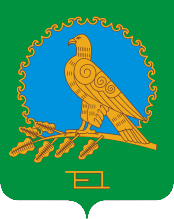 СОВЕТСЕЛЬСКОГО ПОСЕЛЕНИЯГАЙНИЯМАКСКИЙ  СЕЛЬСОВЕТМУНИЦИПАЛЬНОГО РАЙОНААЛЬШЕЕВСКИЙ РАЙОНРЕСПУБЛИКИ БАШКОРТОСТАН(ГАЙНИЯМАКСКИЙ   СЕЛЬСОВЕТ АЛЬШЕЕВСКОГО  РАЙОНА  РЕСПУБЛИКИ  БАШКОРТОСТАН)ул. Центральная, 45,  cело Гайниямак,                       Альшеевский район,Республика Башкортостан, 452132телефон/факс (34754) 3-69-60e-mail: e-mail: LiLia_gainy@ufamts.ruhttp:// gainu.spalshey.ru        ОГРН  1060259008831              ИНН  0202006710               ОГРН  1060259008831              ИНН  0202006710               ОГРН  1060259008831              ИНН  0202006710       